Thank you for attending (Name of PTSA program/event)If you enjoyed (name of program/event), will you (Choose one: join/support/invest in) our PTSA so that we can continue to provide quality programs? Join today at (PROVIDE YOUR PTA MEMBERSHIP ONLINE JOIN LINK OR A LINK TO YOUR WEBSITE).PTSA membership has been critical to helping us make a difference in the education, health, and safety of our community’s children. Membership dues have helped (INSERT NAME OF YOUR LOCAL PTSA HERE) provide the following events/programs/resources this year:List number 1 List number 2List number 3When you become a PTSA member, you can receive these benefits from National PTSA when you visit and subscribe at PTA.org.Our Children digital magazine;The PTA e-newsletter: PTA Advocacy Insider;Access to exclusive member content on the PTA.org website;Online e-learning; andDiscounts on national sponsor products.You also get these PTSA benefits from (INSERT NAME OF YOUR STATE PTA) PTSA and (INSERT NAME OF YOUR LOCAL PTSA HERE): (LIST ANY SPECIFIC STATE AND/OR LOCAL BENEFITS YOUR PTSA UNIT OFFERS HERE)If you haven’t done so yet, please follow us on social media at [INSERT Facebook address, INSERT @(Twitter name), and/or @(Instagram name) AS APPLICABLE] and join us at our next PTSA meeting [on DATE, TIME, if applicable].Check us out at the membership table at all our PTSA events or join online at (PROVIDE YOUR PTSA MEMBERSHIP ONLINE JOIN LINK OR A LINK TO YOUR WEBSITE).Sincerely,Name[INSERT PTSA EMAIL SIGNATURE – SEE TEMPLATE FOR IT]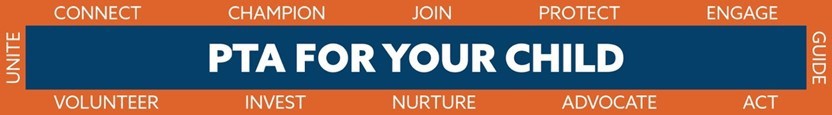 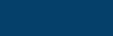 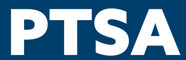 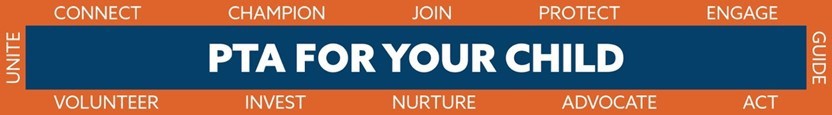 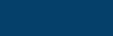 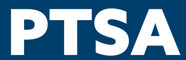 